I. Write any 5 trees name: 											5x1=51.  __________________________				2. __________________________3. __________________________				4. __________________________5. __________________________II. Tick(✓) the activities for which water needed: 								3x1=3To play			To sing				To writeTo run a fan			To sing				To make teaTo paint pictures		To row a boat			To Knead enoughTo grow plantsIII.Name any four activities which you can do without water.   					          4x1=4[Speaking,      Washing,          Cooking,         Writing,      Drinking,       Playing,      Reading]___________________ 			3. _____________________________________________ 			 4. __________________________IV.Given in the gird are some places where water is found. Find seven of them and put a Circle around each: 5x1=5V. Answer the following questions: 									4x2=81. Name few leaves which can be identified by smell.2.Name the different forms of water.Name any four edible root.4. Why do we need to store water?&&&&&& ALL THE BEST &&&&&&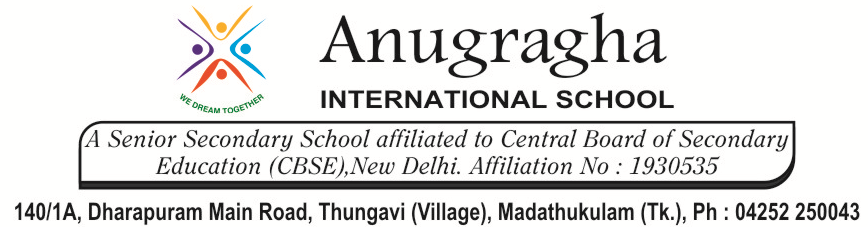 CRT-II-JUN-2019CRT-II-JUN-2019CRT-II-JUN-2019CRT-II-JUN-2019CRT-II-JUN-2019CRT-II-JUN-2019NAME:NAME:NAME:NAME:DATE:DATE:CLASSIIISUBSUBSUBEVS2.The Plant Fairy, 3.Waterr O’ Water!2.The Plant Fairy, 3.Waterr O’ Water!2.The Plant Fairy, 3.Waterr O’ Water!MARKS:              /25MARKS:              /25MARKS:              /25WATERFALLELAKERPXQLSEASAOMTLWIQYINNAXWELLNDYD